2015-2016 Profile School Band Handbook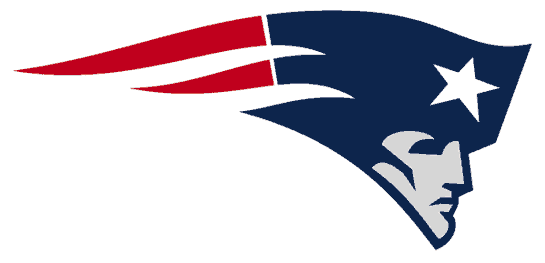 One Band-One SoundMusic in the Making	Welcome to the Profile School Music Department. This handbook will provide you with all of the information that you will need to become an active member of the Profile School Band program. Please read this handbook and have your parents read it. The more you know about your program, the more success you will have in band.	The music program depends on individual responsibility. Every person involved in an ensemble also has a responsibility to that ensemble. Listed here are the primary responsibilities of the people necessary to achieve excellence. The Music Students are responsible for themselves. They should strive for both music excellence and academic excellence. They should set professional example of behavior, attitude, and appearance. They should have pride in their music, their ensembles, their school, their community, and Themselves!  I am Miss Comeau and I am responsible for educating and musically inspiring you. I will set and maintain high academic and musical standards ….and create an atmosphere that is conducive to learning. The Music Parents are responsible for providing an atmosphere where students can learn and develop. They are responsible for supporting the students as they strive for academic and musical excellence. Each of these items is a piece of the band puzzle. If any piece is missing, the band will be incomplete.	Please read all of the pages thoroughly and make sure you and your parents understand the policies and procedures. If all of the band staff, students and parents work together, the band program will continue to be very successful. Musically,Miss Alyssa ComeauProfile School Music TeacherProfile School
691 Profile Road
Bethlehem, NH 03574Purpose of the Band ProgramThe Purpose of the Profile School Band program is to serve as a creative outlet for all students with musical ability who might wish to participate, while at the same time serve: the music department, the school and its community, and the student body through its public performances. Objective of the Band To support the school and community through performances at Profile, athletic events, and other public events including the musical and local community functions.To project a positive image for Profile School and the Music DepartmentTo promote healthy relationships between students, schools, musicians, and the communityTo inspire students in the enjoyment and enthusiasm of music and performing.To set goals both individually and as a group.To perform at the highest possible level at all time and attain the absolute best out of each individual. To prepare students for lifelong learning and life after school. 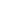  Middle School Band SyllabusBlock: A (7:40am-8:58am) Middle School Band Teaching Philosophy:A middle school band is a great place for students to develop their skills, engage in the community, actively participate in musical performances, and have fun with peers and friends. Middle school band members will continue to develop their musical ability through performances, rehearsals, lessons, extracurricular activities, and daily practice. Students should be practicing a minimum of 20 minutes a day.  Band rehearsals and lessons happen during the school day. Attendance at all rehearsals and performances is mandatory. Students should be educated through multiple styles of learning so that they have every opportunity to achieve success. Students should enjoy music making. By the end of middle school band members should:Be able to play all scales up to 3 flats and 3 sharps consistently with the arpeggiosBe able to play a 1 octave chromatic scaleBe able to count rhythms in various time signatures (4/4, 2/4, 6/8, etc.) Be able to play expressively and interpret the musicHave a basic knowledge of music theoryHave performed a variety of music literature Research Paper:Students will be required to write one paper throughout the year. Students will be allowed class time to work on their papers and use the resources available at the school to develop a well written paper. The topic of the paper will be announced the first week of October accompanied by a handout with the guidelines, grading rubric and deadlines. The paper will be due the second week of December.The course offers students the opportunity to continue development in the following areas:	Tone Production			Leadership	Music Literacy			Communication	Critical Listening			Auditory Perception	Expression				Self Discipline	Ensemble Playing			RespectHigh School Band SyllabusBlock: B (9:46am-11:04am)High School Band Teaching Philosophy:A high school band is a great place for students to develop their skills, engage in the community, actively participate in musical performances, gain leadership experiences that will give them the tools they need to succeed beyond the classroom, and have fun with peers and friends. High school band members will continue to develop their musical ability through performances, rehearsals, lessons, extracurricular activities, and daily practice. Students should be practicing a minimum of 25 minutes a day.  Band rehearsals and lessons happen during the school day. Attendance at all rehearsals and performances is mandatory. Students will be encouraged to take leadership roles and continue to set their standards higher as they strive to attain excellence. By the end of high school band members should:Be able to play all scales up to 7 flats and 7 sharps consistently with the arpeggiosBe able to play a 2 octave chromatic scaleBe able to count rhythms accurately in various time signatures (4/4, 3/4, 6/8, etc.) Be able to play expressively and interpret the music Have a working knowledge of music theoryHave performed a variety of music literatureHave had the opportunity to perform in extracurricular activities (Pep Band, Musical) Research Paper:Students will be required to write one paper throughout the year. Students will be allowed class time to work on their papers and use the resources available at the school to develop a well written paper. The topic of the paper will be announced the first week of October accompanied by a handout with the guidelines, grading rubric and deadlines. The paper will be due the second week of December.The course offers students the opportunity to continue development in the following areas:	Tone Production			Leadership	Music Literacy			Communication	Critical Listening			Auditory Perception	Expression				Self Discipline	Ensemble Playing			RespectStudent ExpectationsClass Materials:All students are expected to have the following items every day in class. Missing any of the following items will result in a lower daily participation grade. 	Pencils (PEN IS NOT ACCEPTABLE, not even the erasable kind)	Three Ring Binder (1 inch) with lined paper or notebook – for worksheets and class notes	Instrument in good condition (should be serviced at least twice a year)	Supplies (valve oil, reeds, sticks, swabs, etc..)	AgendaOther suggested materials	Clear plastic sheets	HighlighterMusic Room Expectations:The music room is a classroom designed for learning, work and most importantly making music. It is full of delicate and expensive equipment owned by both the school and band members. People and equipment must be safe and respected at all times. Our time and energy cannot be wasted. These rules state the logical expectations of student behavior in the music room:Be in your seat, music out, and instrument assembled within three minutes of the tardy bell.Warm-up with the usual band warm-up and assignment for the day (on the board).After the down beat, start and stop with the director. Always use proper rehearsal etiquette. When anyone is talking on the podium, be still, quiet and listen. If anyone is standing behind the podium, it indicates the need for everyone’s attention. Instruments, binders, and music are to be stored in the appropriate storage areas in the music room. If you forget your instrument at home, you will be required to fill out a rehearsal assessment sheet as you watch/take notes and listen to the ensemble. Play your own instrument.Have fun while learning about and making great music!  Examples of inappropriate behaviors during rehearsals:	Doing anything besides the task at hand (i.e. homework for another class, talking, Using/texting on a cell phone, music player, or any type of electronic device.)Playing Evaluations:All students will be assessed individually during lessons rather than in the band setting. All exams will be announced and expectations will be clear. Students will be asked to play music that has been rehearsed, scales, and exercises. The student’s grade for the playing exam will be determined using rubrics, performance scales, or rating scales. Students may also be asked to complete a self-assessment of their playing that will count towards their grade. Individual Lessons:Middle School students will have lessons during the school day. Within the first two weeks of school a lesson schedule will be created and students will have a designated time for their lesson. The lesson setting will allow for individualized musical work and growth. Students will be able to focus on refining specific skill sets as well as work on music outside of band such as All-State music, North Country music, etc.   Students who miss lessons will be able to make up the lesson before or after school. The student needs to be sure to communicate to Miss Comeau regarding the missed lesson. Concert Dress:Ladies: slacks, dresses, and/or skirts are appropriate (skirt/dress length must be below the knees) blouses, and open or closed shoes. No flip-flopsGentleman: pants, dress shirt, tie, shoes, black socksNO sneakers, t-shirts, jeans, or flip-flops are to be worn at concerts.Individual and Group Responsibilities:Instrumental music is a two-fold program. There are activities that are based on the entire ensemble and there are activities that are based on the individual. Students should strive to perfect themselves in both areas. Ensemble activities include pep rallies, public performances, festivals, and concerts. These activities involve the student within the ensemble. Individual activities include All-State, Jazz All State, and other area organization auditions and membership. These activities are extremely important to the musical growth of the student.  Conduct:Any organization is judged, in the eyes of others, by the actions of its individual members. Whenever you dress for a concert or wear any Profile music department shirt, jacket, etc., your actions reflect on the entire band. ALWAYS conduct yourself in such ways that bring only CREDIT to yourself and your band. ALWAYS conduct yourself with pride. Attendance:Band members are expected to attend all pre-performance rehearsals and performances.As a performance-based class, rehearsals and performances are part of the grading process. Students must be on time for all band functions. Remember: “To be early is to be on time, to be on time is to be late.” Any student who is habitually tardy or has any unexcused absences from any performance may be removed from the program.Inclement Weather Rule: Unless contacted by Miss Comeau or a school cancellation you should show up for the performance. Excused absences from a rehearsal or performance:Personal illness,(physician’s note required) a parent needs to phone Miss Comeau directly.A death in the family- parent needs to phone Miss Comeau directly.Religious Holiday- parent needs to phone Miss Comeau directly two weeks PRIOR to the performance.Pre-excused absence by the director for extenuating circumstances.Unexcused absence from a performance:Any student receiving an unexcused absence from a performance will receive a zero for that performance. An unexcused rehearsal absence may result in the student being removed from the performance. Please understand that full attendance is needed to make both rehearsals and performances a success. The following are a collection of statements that are not acceptable:Unexcused Reason/Solution:“I had to work” Make arrangement with your employer in advance.“I couldn’t get a ride” Be responsible by asking for a ride the week before a perforamce.“I didn’t know about it” Check the calendar.“My parents are leaving town” Let your parents know about your schedule.“I have a big test/lots of homework” Don’t procrastinate!“I have a doctor’s appointment” Schedule these around rehearsals and performances.“I had a college visit” Plan college visits around music schedule.Assessment/Evaluation:The key to a successful ensemble is an understanding of individual responsibilities and accountability for the final product. To accomplish this, each student in the ensemble has the responsibility to prepare for and perform to the best of their ability at each rehearsal and performance. Individual progress and abilities will be assessed through playing exams, individual contribution to the ensemble, and attendance/participation at rehearsals and performances. You are responsible for being prepared for each assessment. Practice is when you learn your parts & rehearsal is when you learn everyone else’s part!Extra Curricular Requirement:All high school band students will be required to attend a minimum of 10 extra curricular music activities. This will encourage students to participate in music events outside of school and support our community. It will be graded by either a pass or fail and the students have until June 1st to collect all 10 events. Some examples of acceptable activities include but are not limited to All State auditions, North Country Music Festival, Pep Band performances, participating in the fall musical Pit Band, and attending a concert (must have a program or ticket stub to count). See Miss Comeau for specific questions about acceptable activities.Assessment Percentages:Daily Class Participation 5%Mid-Year (Winter) Performance 40%Extra Curricular Requirement 5% Tests/Quizzes (written/playing) 10%Attendance at Spring performance/pre-performance rehearsals 40% (mandatory)Pre-Performance Procedures:Report to the music room before the time designated for attendance and announcements. Get instruments/equipment and music needed for performance.Warm-up and Go Time Performance! School Equipment & Instrument Repairs:Proper care and maintenance of school and personal equipment is vital to the success of any band program. All equipment must be kept in good repair so that the proper individual as well as group progress is achieved.Any damage to a school instrument will be assessed by a professional repairman and paid for by the student.North County Music Festival: (High School students only)This festival involves local high schools. The festival is every year in March and includes one full Thursday rehearsal and Thursday night a concert. A band director from one of the North Country schools participating will conduct the band. The selection process is completed in October at a director’s meeting, where each school’s band director recommends students for participation based on their musicianship, reliability, and ability. Preference is given to seniors, juniors, sophomores, and then freshman. The instrumentation needs for the ensemble also takes priority over the year of the student. New Hampshire All-State Music Festivals:The All-State bands are audition-based honors ensembles. Interested students are required to audition in the fall. Students may get the audition material from Ms. Comeau as early as May of the previous year. There is a student fee for auditioning and an application process. Students need Miss Comeau’s approval prior to auditioning. If a student is selected to participate in the All-State Music Festival, they must be present for all rehearsals and the performance. Unexcused absence from the rehearsals and performance will not allow the student to audition the following year. It consists of three days of rehearsals and one Saturday performance typically the second weekend in April. Daily Announcements:Announcements will be given each day before and after rehearsals/performances. It is the student’s responsibility to keep him/her-self aware of all information. Since calendars come out so early, it is the responsibility of each member and parent to make sure their activities work around all rehearsals and performance dates. Any student that is absent from school (and misses band) needs to see Miss Comeau on the day they return to get any pertinent information missed during their absence. Band Leadership:This year the band director and the students will select section leaders and other officers to provide student leadership to the band. Student leadership is a valuable asset, which can make or break a band program. Leadership should not be abused by any means. Remember that respect is earned. Being in a leadership position is both an honor and a privilege and should be taken seriously. Band officers serve as role models and often their actions speak louder than words! Section Leaders:The section leader’s primary responsibility is to keep up the morale and attitude of their individual section while also being an inspiration and role model to the rest of the band. In addition, the section leaders will also carry out these duties: Take attendance for the section and report to the director with absencesHelp their section in the preparation of musicReport to the direct any issues with the section, music or behavioralCall members of their section if they are absent (Not to interrogate them, to see how they are doing)Making sure their section members are learning their music and passing their music by date designed by the directorHelp maintain the band’s discipline during rehearsalAssist in the inspection of individual members before each performanceResponsible for leading a full sectional (just brass, just woodwinds, just flutes, etc.)Pass out and collect music for their section. Band Officers:Band Council- This organization is composed of elected band officers and Miss Comeau. This organization will meet periodically during the year to make decisions for the band, help performance preparation, plan band activities for fundraising, trips, etc. Band officers are the student leadership of the band and set a good example to others. Criteria for officers includes: maintaining a good academic standing, positive attitude, posses’ leadership skills, and free of any school discipline issues. The term for office is September-June.Officer Elections:All students in the band program will vote. Majority vote will decide the winner. A second voting will be necessary in the event of a tie. Any student enrolled in band may run for an officer position, provided they meet the officer criteria and are in good academic standing.President- Open to seniors. Assists Miss Comeau with the day to day tasks of the program including  distributing information, collecting forms, collecting fundraising forms,  assists in taking attendance, assists in maintain record keeping for the program.Vice President- Open to juniors and seniors. Assists Miss Comeau with the day to day tasks of the program including distributing information, collecting forms, assists in taking attendance, assists the President in her/his duties.Secretary- Open to all band members. Takes notes at meetings (kept on file in the music office) and writes any correspondence required (thank you notes, get well cards etc.) Inform the School Board of upcoming performances, assists the President and Vice President in their duties. Historian- Open to all band members. Keeps scrap book of year and adds pictures, newspaper articles etc. about the band.Equipment Manager(s)- Open to all band members. Organizes a crew of band members to  help set up and break down performances.  Website Manager- Open to juniors and seniors. Works closely with Miss Comeau to update the Profile Music website for the school year. Middle School Representatives- Open to one seventh grader and one eighth grader. Will act as the representative for the middle school band. Will attend all meetings and will be an active member of the officers supporting all other positions providing constructive feedback. Other Performance OpportunitiesPeter Pan Pit Band:This year’s fall musical is Peter Pan. To ensure success of the musical a pit band will be created the first few weeks of September. Any student wishing to participate will need to speak directly to Miss Comeau. It is not a requirement that students participate but it is a great opportunity to further develop musically. Students who decide to participate will be considered a professional musician and expected to attend all pit band rehearsals. The music is challenging and students will be expected to prepare the music outside of rehearsal. Pep Band:During the winter the Profile School Music department supports the school community by providing a pep band for the basketball games. Students who have conflicts should speak directly to Miss Comeau. In October there will be an announcement about preparing for pep band, music, dates, and times. Music Student Information Sheet (Please Print Clearly)Last Name:______________________ First Name:______________________ Grade:________Address:_________________________________________________________ Zip:___________Home Phone:________________ Cell:____________________ Email:______________________________Parent or Guardian:Name(s):______________________________________________ Relationship______________________Name(s):______________________________________________ Relationship______________________Address:________________________________________________________ Zip:_______________Home Phone:____________________________________  Work Phone:_____________________________Cell(s):___________________________________________________________Parent Email(s):________________________________________________________________Emergency Contact:Name:___________________________________________________ Relationship______________________Phone:________________________________           Cell:____________________________________We have read and understand the Profile School Handbook. We understand that attendance at all band performances is mandatory and part of each band member’s grade.Student Name (Please Print):_____________________________________________Student Signature:___________________________________________________ Date:_____________Parent Signature:____________________________________________________ Date:_____________Please complete, sign, and return both sides of this page to Miss Comeau by Thursday September 3, 2015.